Сигналы с маяка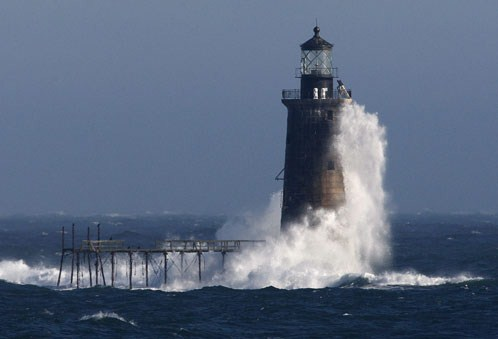 